 Bodrum Kent Konseyi Kadın Meclisi 4. Kadın Buluşması9 Şubat 2019 tarihinde Bodrum Kent Konseyi Kadın Meclisi'nin çağrısı üzerine 4.Kadın Buluşması, saat 13.00 de Bodrum Yarımadasında bulunan parti üyesi kadınlar, partilerin kadın kolları, meclis üyesi kadın aday adayları, muhtar ve muhtar aday adayları kadınlar, sivil toplum örgütlerinde yer alan kadınlar ve bağımsız kadınların bir araya gelmesiyle Manifesto Siyasetçi Kadın konusu ile gerçekleştirildi.Bir önceki toplantıda oluşturulan Manifesto Yazım Ekibi tarafından gelen öneriler ve talepler üzerine oluşturulan Bodrum Kadınları Kent Manifestosu tüm katılan kadınlar ile birlikte okunarak, kabul edildi.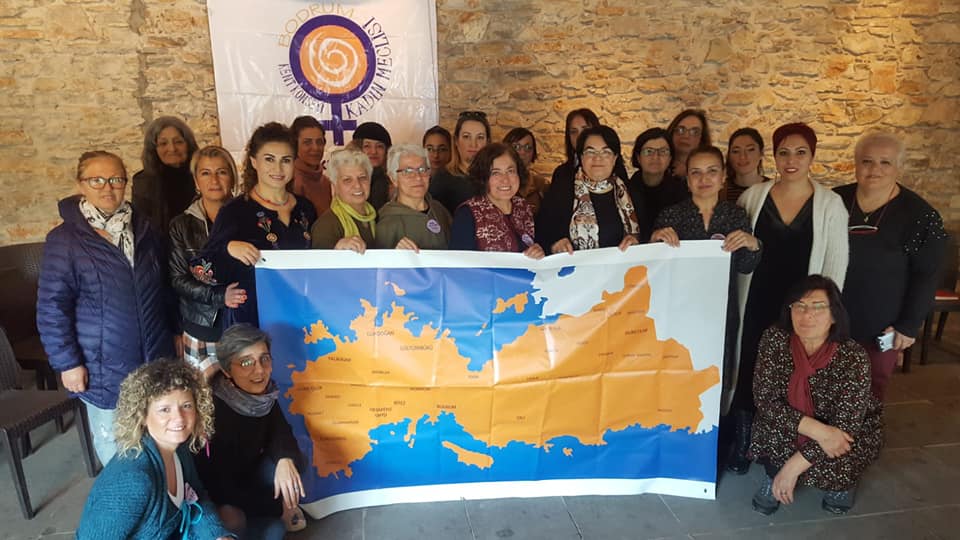 